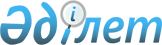 Об утверждении формы заключения об обязательном экологическом аудитеУтративший силуПриказ Министра энергетики Республики Казахстан от 12 мая 2015 года № 343. Зарегистрирован в Министерстве юстиции Республики Казахстан 22 июля 2015 года № 11726. Утратил силу приказом и.о. Министра экологии и природных ресурсов Республики Казахстан от 27 апреля 2023 года № 135.       Сноска. Утратил силу приказом и.о. Министра экологии и природных ресурсов РК от 27.04.2023 № 135.       В соответствии с подпунктом 14) статьи 17 Экологического кодекса Республики Казахстан, ПРИКАЗЫВАЮ:       1. Утвердить прилагаемую форму заключения об обязательном экологическом аудите.       2. Признать утратившим силу приказ Министра охраны окружающей среды Республики Казахстан от 13 февраля 2007 года № 43-п "Об утверждении формы заключения об обязательном экологическом аудите" (зарегистрированный в Реестре государственной регистрации нормативных правовых актов за № 4554, опубликованный в Бюллетене нормативных правовых актов центральных исполнительных и иных государственных органов Республики Казахстан, апрель 2007, № 4, ст. 109).      3. Комитету экологического регулирования, контроля и государственной инспекции в нефтегазовом комплексе Министерства энергетики Республики Казахстан обеспечить:      1) государственную регистрацию настоящего приказа в Министерстве юстиции Республики Казахстан;      2) направление на официальное опубликование копии настоящего приказа в течение десяти календарных дней после его государственной регистрации в Министерстве юстиции Республики Казахстан в периодические печатные издания и в информационно-правовой системе "Әділет";      3) размещение настоящего приказа на официальном интернет-ресурсе Министерства энергетики Республики Казахстан и на интранет-портале государственных органов;      4) в течение десяти рабочих дней после государственной регистрации настоящего приказа в Министерстве юстиции Республики Казахстан представление в Департамент юридической службы Министерства энергетики Республики Казахстан сведений об исполнении мероприятий, предусмотренных подпунктами 2) и 3) настоящего пункта.      4. Контроль за исполнением настоящего приказа возложить на курирующего вице-министра энергетики Республики Казахстан.      5. Настоящий приказ вводится в действие по истечении десяти календарных дней после дня его первого официального опубликования.       "СОГЛАСОВАН"          Министр национальной экономики          Республики Казахстан          ________________ Е. Досаев         23 июня 2015 года       Форма                 Заключение об обязательном экологическом аудите      "___" __________ 20 __ года                                 № _______      Руководителю _________________________________                             (фамилия, имя, отчество (при его наличии) или                              полное наименование аудируемого субъекта      (физическое или юридическое лицо)      БИН (ИИН)* ___________________________________      Адрес ________________________________________      Заключение об обязательном экологическом аудите       В соответствии с подпунктом 14) статьи 17 Экологического      кодекса Республики Казахстан от 9 января 2007 года Министерство      энергетики Республики Казахстан (территориальное подразделение)      приняло решение о проведении обязательного экологического аудита_____      _____________________________________________________________________      _____________________________________________________________________        (фамилия, имя, отчество (при его наличии) или полное наименование      аудируемого субъекта)      Местонахождение аудируемого субъекта:      _____________________________________________________________________      _____________________________________________________________________      ____________________________________________________________      Характер возможных рисков для окружающей среды, связанных с      хозяйственной и иной деятельностью аудируемого субъекта:      _____________________________________________________________________      _____________________________________________________________________      _____________________________________________________________________      _____________________________________________________________________      _____________________________________________________________________      _____________________________________________________________________      _____________________________________________________________________      Основания для проведения обязательного экологического аудита:      _____________________________________________________________________      _____________________________________________________________________      _____________________________________________________________________      _____________________________________________________________________      _____________________________________________________________________      Срок представления экологического аудиторского отчета по      результатам обязательного экологического аудита в уполномоченный      орган в области охраны окружающей среды:_____________________________      _____________________________________________________________________      (не более шести месяцев с момента получения)      Главный государственный      экологический инспектор      Республики Казахстан            Печать                                   Дата            Примечание:      Заключение об обязательном экологическом аудите оформляется на официальном бланке Комитета экологического регулирования и контроля Министерства энергетики Республики Казахстан.      Сноска. Примечание в редакции приказа Министра энергетики РК от 14.02.2017 № 51 (вводится в действие по истечении десяти календарных дней после дня его первого официального опубликования).
      * Бизнес-идентификационный номер (БИН) и индивидуальный      идентификационный номер (ИИН) и указываются в случае их наличия.© 2012. РГП на ПХВ «Институт законодательства и правовой информации Республики Казахстан» Министерства юстиции Республики КазахстанМинистр энергетикиРеспублики КазахстанВ. ШкольникУтверждена
приказом Министра энергетики
Республики Казахстан
от 12 мая 2015 года № 343 